PROFESSIONELLE BEISPIELE FÜR    
KURZ- UND LANGFRISTIGE ZIELE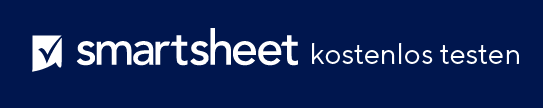 UnternehmensführungUnternehmensführungZIELEZIELEWerden Sie ein besserer Mentor.Planen Sie monatliche Check-ins mit Ihren Mitarbeitern. Verteilen Sie vierteljährliche Fragebögen, um die Fähigkeiten und Informationen zu identifizieren, die Ihre Mitarbeiter am meisten benötigen. Führen Sie eine 30-minütige wöchentliche Überprüfung der Leistung aller Mitarbeiter durch und helfen Sie ihnen, nützliche Ressourcen und Informationen zu finden. MitarbeiterMitarbeiterZIELEZIELEArbeiten Sie sich von einer Assistenten- zu einer Führungsposition hoch.Planen Sie ein Meeting mit Ihrem Vorgesetzten, um langfristige Chancen im Unternehmen zu besprechen. Fordern Sie Informationsgespräche mit drei Managern an, die sich in Positionen befinden, die Sie interessieren. Profitieren Sie von einem unternehmensseitigen Schulungsprogramm pro Monat.UnternehmenUnternehmenZIELEZIELESteigern Sie die Nachhaltigkeit des Unternehmens.Ermutigen Sie die Mitarbeiter, öffentliche Verkehrsmittel zu nehmen, indem Sie ihnen eine Erstattung von 150 US-Dollar pro Monat anbieten. Wandeln Sie zusätzliche 15 Prozent der beschafften Materialien in recycelte Produkte um.Beauftragen Sie ein Team von Umweltberatern, um Ihre Produktionspraktiken zu überprüfen.TeamsTeamsZIELEZIELEBauen Sie eine starke Teamkultur auf.Führen Sie ein monatliches Check-in-Meeting durch, um Erwartungen zu teilen, Ziele zu setzen und Team- und individuelle Erfolge zu würdigen.Veranstalten Sie eine monatliche Happy Hour für Teammitglieder. Stellen Sie ein kostenloses vierteljährliches Schulungsmodul zur Verfügung, das Themen wie Diversität, Gleichstellung und Inklusion (DEI), Stressmanagement und Kommunikationsfähigkeiten umfasst. ProjektmanagementProjektmanagementZIELEZIELELiefern Sie ein erfolgreiches Projekt.Führen Sie eine umfassende Risikobewertung durch. Entwickeln Sie einen soliden Projektplan. Sichern Sie sich Genehmigungen für Ihr Budget. MarketingMarketingZIELEZIELESteigern Sie die Markenbekanntheit.Erhöhen Sie die Instagram-Beiträge des Unternehmens von 10 pro Woche auf 15 pro Woche. Recherchieren Sie Influencer in Ihrem Bereich und identifizieren Sie sechs mittelständische Influencer, die Sie für eine potenzielle Partnerschaft kontaktieren können. Nehmen Sie in den nächsten drei Monaten an zwei Konferenzen teil. PersonalwesenPersonalwesenZIELEZIELEReduzieren Sie die Mitarbeiterfluktuation um 15 Prozent in zwei Jahren.Stellen Sie Mitarbeitern zusätzliche Gesundheitsleistungen zur Verfügung, um die jährlichen Gesundheitskosten um 10 Prozent zu senken. Richten Sie ein Mitarbeiter-Anerkennungsprogramm ein, um Unternehmensauszeichnungen und -preise für hohe Leistung 
zu vergeben. Erstellen Sie einen Stipendienfonds, damit jeder Mitarbeiter jährlich bis zu 2.500 $ für Weiterbildung ausgeben kann. VertriebVertriebZIELEZIELESteigern Sie den Jahresumsatz um 10 Prozent.Verbringen Sie eine Stunde pro Tag mit der Interaktion mit Neukunden.Verkaufen Sie einen Upgrade-Service an zwei bestehende Kunden pro Woche. Verbringen Sie eine Stunde pro Tag mit der Bindung bestehender Kunden, um die Kundenabwanderung zu verringern. HAFTUNGSAUSSCHLUSSAlle von Smartsheet auf der Website aufgeführten Artikel, Vorlagen oder Informationen dienen lediglich als Referenz. Wir versuchen, die Informationen stets zu aktualisieren und zu korrigieren. Wir geben jedoch, weder ausdrücklich noch stillschweigend, keine Zusicherungen oder Garantien jeglicher Art über die Vollständigkeit, Genauigkeit, Zuverlässigkeit, Eignung oder Verfügbarkeit in Bezug auf die Website oder die auf der Website enthaltenen Informationen, Artikel, Vorlagen oder zugehörigen Grafiken. Jegliches Vertrauen, das Sie in solche Informationen setzen, ist aus eigener Verantwortung.